Масагутова Элина Сергеевна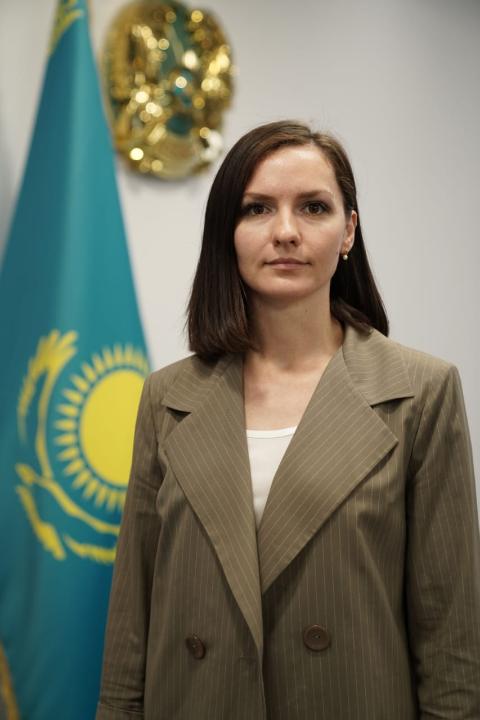 Жалпы ақпарат, біліміМасагутова Элина Сергеевна «Ақпараттық жүйелер» (2011) мамандығы бойынша С.Торайғыров атындағы Павлодар мемлекеттік университетін бітірді,  гуманитарлық ғылымдар магистрі (2018)МансабыЕңбек жолын «Қазақтелеком» АҚ-да бастады2014 жылдан 2018 жылға дейін – қоғамдық-саяси іс-шараларды ұйымдастыру және өткізу бойынша компанияны басқарды2016 жылдан 2018 жылға дейін – Павлодар облыстық мәслихатының депутаты2018 жылдан 2020 жылға дейін – Қазақстан Республикасы Ақпарат және қоғамдық даму министрлігінің Қоғамдық жаңғырту департаментінде, сондай-ақ Жастар және отбасы істері комитетінде қызмет атқарды2020 жылдан 2022 жылға дейін – «Жастар» ғылыми-зерттеу орталығы» ЖШС директорының орынбасары2022 жылдан 2023 жылға дейін – Қазақстан Республикасы Білім министрлігі Балалардың құқықтарын қорғау комитетінің орынбасары2021 жылы Президенттік жастар кадрлық резервіне қабылданды, ҚР Президенті жанындағы Әйелдер істері және отбасылық-демографиялық саясат жөніндегі ұлттық комиссияның мүшесі«Дарын» мемлекеттік жастар сыйлығының лауреаты (2016)2023 жылғы 16 ақпаннан бастап қазіргі уақытқа дейін – ҚР АҚДМ «Қоғамдық келісім» РММ директорыЖалпы ақпарат, біліміМасагутова Элина Сергеевна «Ақпараттық жүйелер» (2011) мамандығы бойынша С.Торайғыров атындағы Павлодар мемлекеттік университетін бітірді,  гуманитарлық ғылымдар магистрі (2018)МансабыЕңбек жолын «Қазақтелеком» АҚ-да бастады2014 жылдан 2018 жылға дейін – қоғамдық-саяси іс-шараларды ұйымдастыру және өткізу бойынша компанияны басқарды2016 жылдан 2018 жылға дейін – Павлодар облыстық мәслихатының депутаты2018 жылдан 2020 жылға дейін – Қазақстан Республикасы Ақпарат және қоғамдық даму министрлігінің Қоғамдық жаңғырту департаментінде, сондай-ақ Жастар және отбасы істері комитетінде қызмет атқарды2020 жылдан 2022 жылға дейін – «Жастар» ғылыми-зерттеу орталығы» ЖШС директорының орынбасары2022 жылдан 2023 жылға дейін – Қазақстан Республикасы Білім министрлігі Балалардың құқықтарын қорғау комитетінің орынбасары2021 жылы Президенттік жастар кадрлық резервіне қабылданды, ҚР Президенті жанындағы Әйелдер істері және отбасылық-демографиялық саясат жөніндегі ұлттық комиссияның мүшесі«Дарын» мемлекеттік жастар сыйлығының лауреаты (2016)2023 жылғы 16 ақпаннан бастап қазіргі уақытқа дейін – ҚР АҚДМ «Қоғамдық келісім» РММ директоры